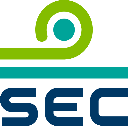 Important Instructions for Completing a Complaint FormFor More Information, please contact SEC Public Service CenterTel. 1207 press 2 e-mail : complaint@sec.or.thThe Office of the Securities and Exchange Commission (SEC Office) emphasizes the importance of personal data protection and respects your right to privacy. Please read the SEC Office’s Privacy Policy carefully via this link: (https://market.sec.or.th/DATAPRIVACY/E05-POLICY-INTERNAL-WEB.HTML). The SEC Office will only process your personal data to provide details and actions related to complaint handling or information inquiry services under legal basis - Public Task.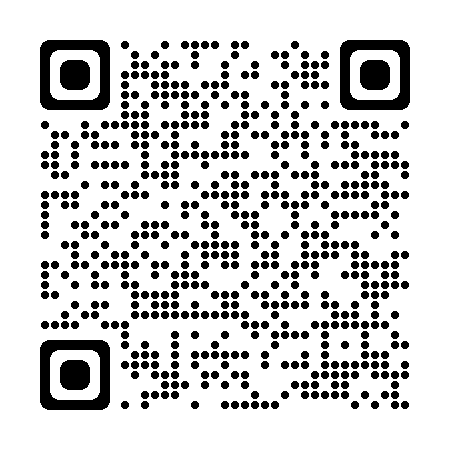 Complaint FormExplicit information and complete evidence provided will be beneficial to resolving your complaint.Complainant’s informationName :      Mr.      Mrs.       Ms. ……………………………… Surname : …………………………………       ID number/Passport ID : ……………………...…………………………..…………………………………       Gender :       Male       Female   Aged : ………………….. Nationality : …………………………………..        Email : ……………………………………………………………………………………………………….       Telephone No. : ………………………… Mobile No. : ……………………… Fax : ……………..……….       Address : …………………………………………………………………………..………………………....       ……………………………………………………………………………………………….……….………
       ……………………………………………………………………………………………………….…….…Information about individual or entity you have a complaint againstName :      Juristic person        Ordinary person ……………………………………………………………………………………………………….………Objective of the complaint wished to be accomplished : ……………………………………………………………...………………………………………………………………………………………………………………..…………………………………………………………………………………………………………………………………………………………………..Complaint’s Nature (please tick main topic and subtopic you wish to make a complaint, provided that you can tick more than 1 topic.) Unfair practice:	Taking advantage of inside information	Share price Manipulation	Dissemination of false statements or any other statement with the intention to mislead other persons	Dissemination of news with potential impact on share price movements	Dissemination of false news Issuance and offering of securities for sale:	Initial Public Offering - IPO	Public Offering - PO	Private Placement - PP	Rights Offering –RO		Others, please specify ……………………………………………………………………….Listed companies:	Inaccurate/insufficient disclosed information	Unfair allocation of shares	Executives/directors committing dishonest acts		Others, please specify…………………………………………………………………………Securities company/asset management company/mutual fund:	Inaccurate/insufficient disclosed information	Inefficient workflow		Others, please specify…………………………………………………………………………Investment Consultant:	Conducting personal trades through the clients' accounts and the trades cause loss to the account holder	Failing to comply with a client’s instruction	Solicitation to purchase securities causing a loss of money	Others, please specify………………………………………………………………………… Others, please specify: ………………………………………………………………………………..………………………………………………………………………………………………………….…………………………………………………………………………………………………………. Complaints that Complainant has takenNever complain this matter to the SECHave complained this matter to the SEC on date….../….../…...	    could not remember     	have never been respondedhave been responded Have complained this matter to other agencies including ………………………………………………Complaint’s details……………………………………………………………………………………………………………..……………………………………………………………………………………………………………..……………………………………………………………………………………………………………..……………………………………………………………………………………………………………..……………………………………………………………………………………………………………..……………………………………………………………………………………………………………..……………………………………………………………………………………………………………..……………………………………………………………………………………………………………..……………………………………………………………………………………………………………..……………………………………………………………………………………………………………..……………………………………………………………………………………………………………..……………………………………………………………………………………………………………..……………………………………………………………………………………………………………..……………………………………………………………………………………………………………..……………………………………………………………………………………………………………..                                                                                                                      ……….……………………...									  (			        )										    complainant									                                     Date ….../….../…...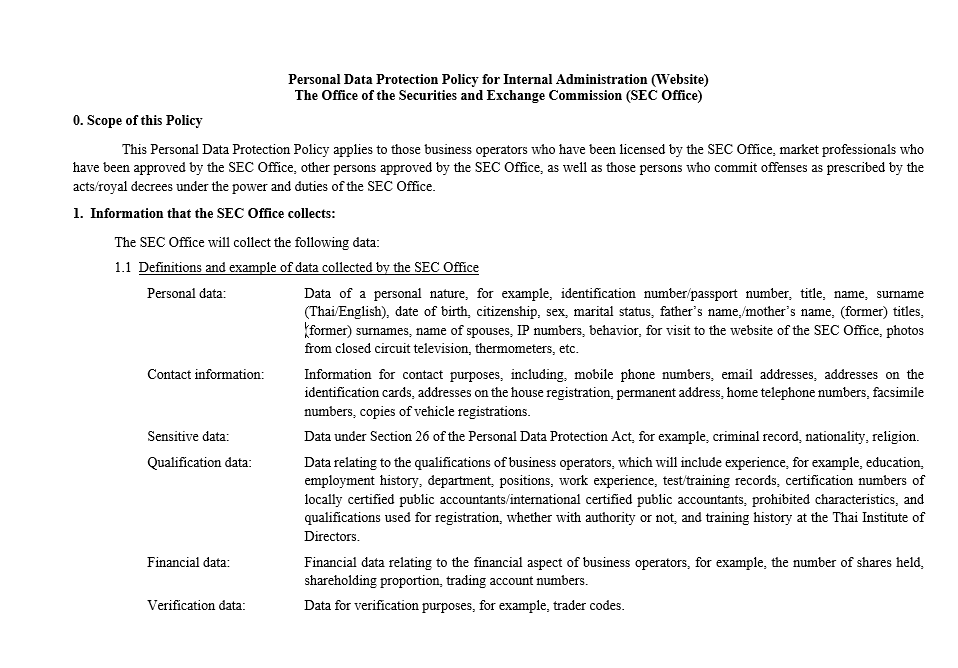 (This part is not for submission)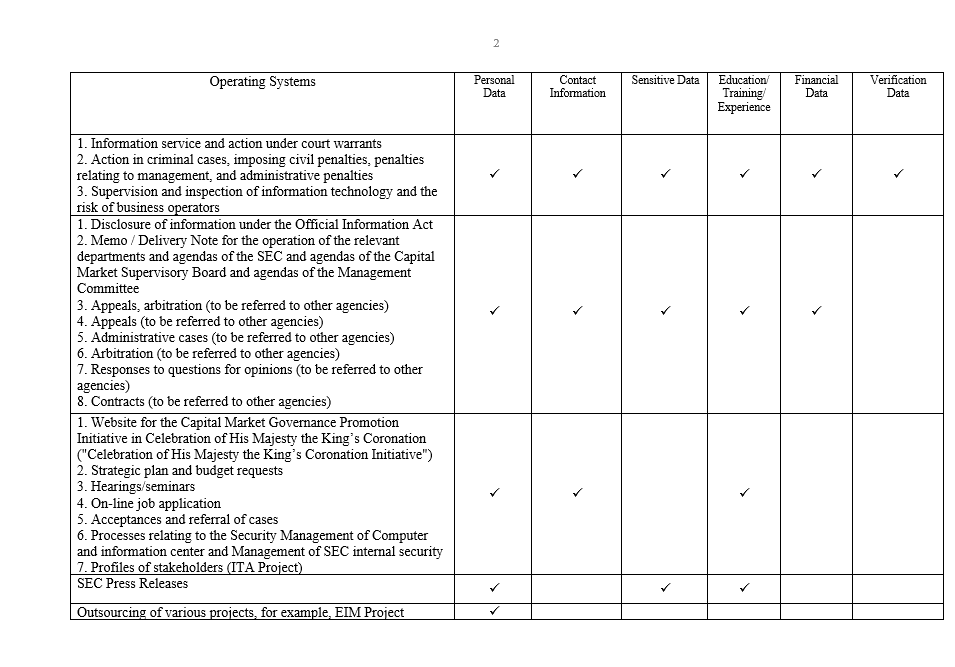 (This part is not for submission)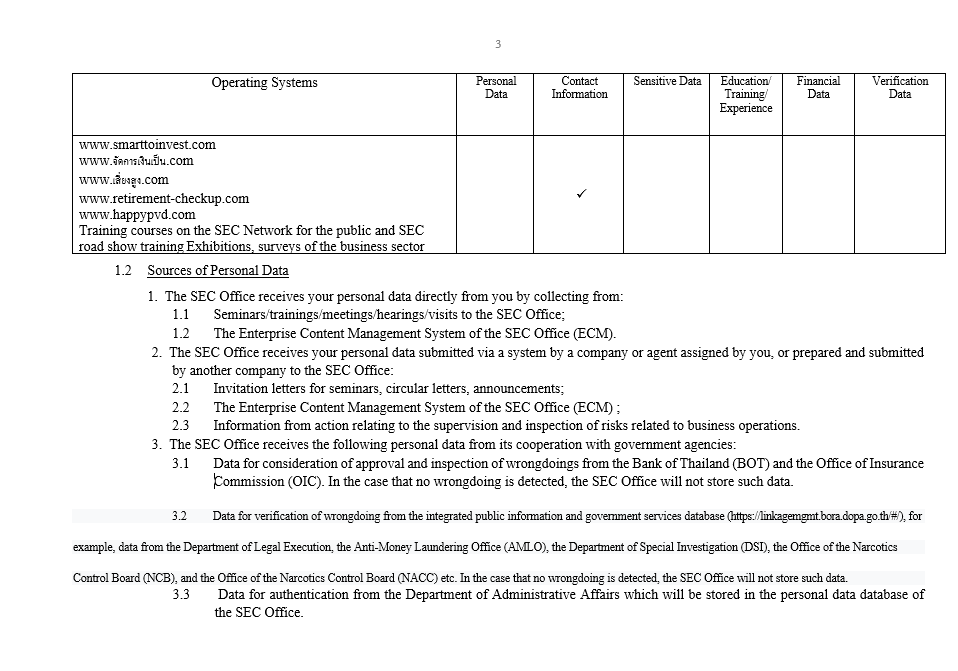 (This part is not for submission)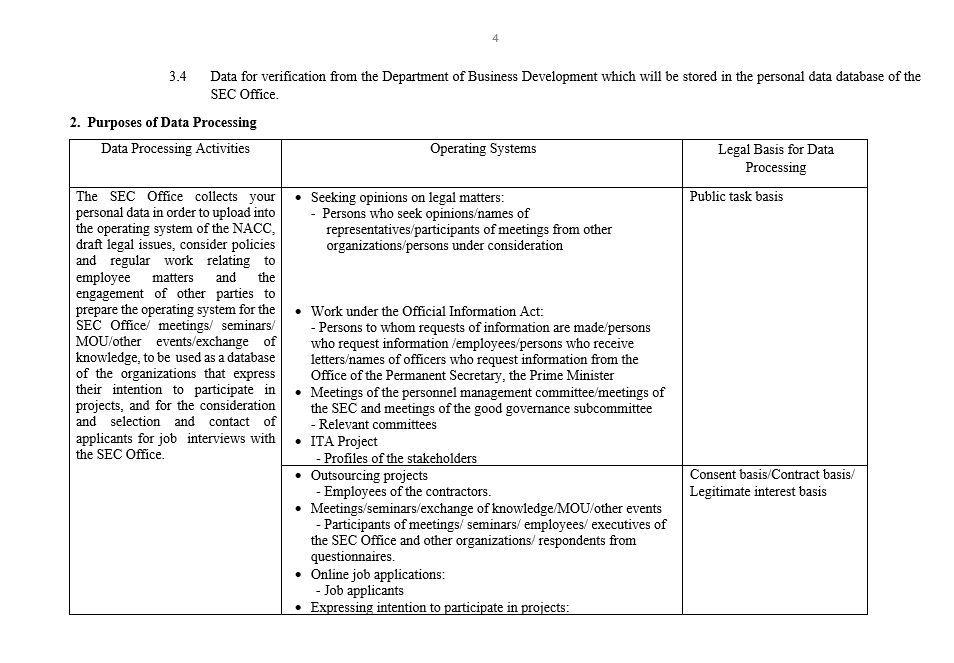 (This part is not for submission)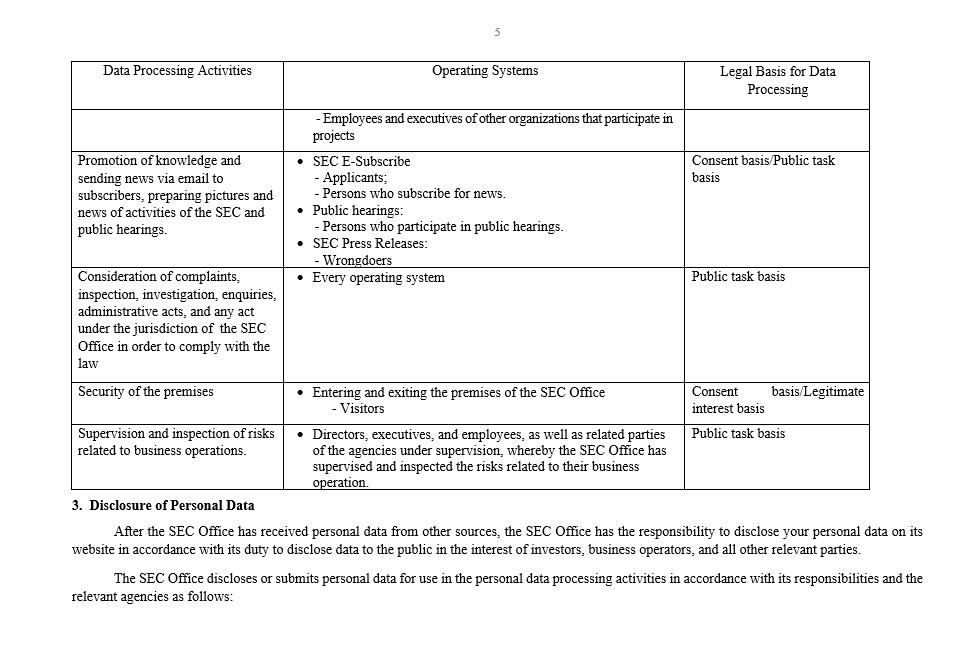 (This part is not for submission)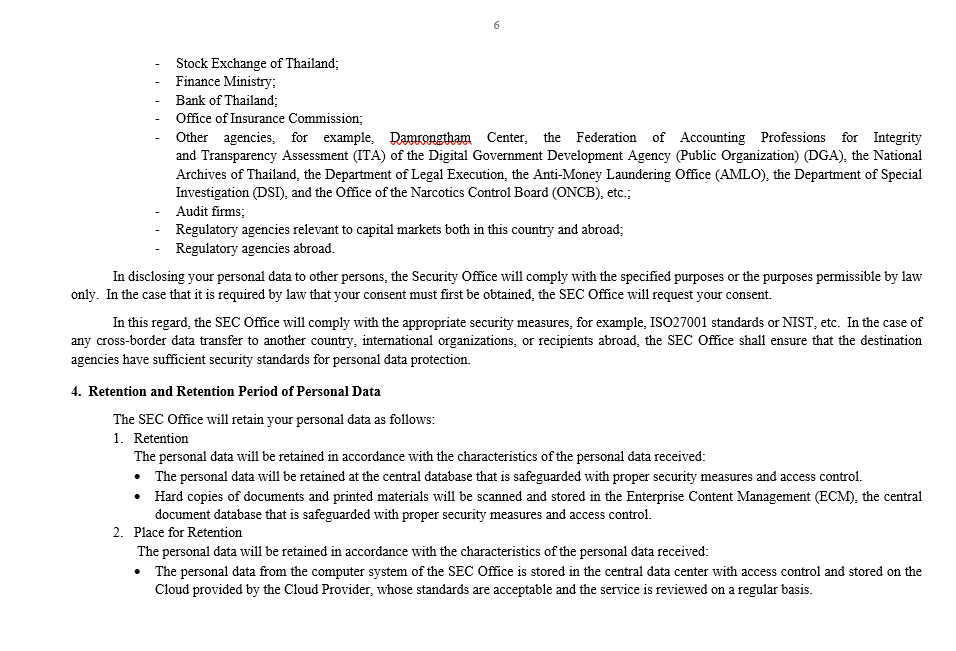 (This part is not for submission)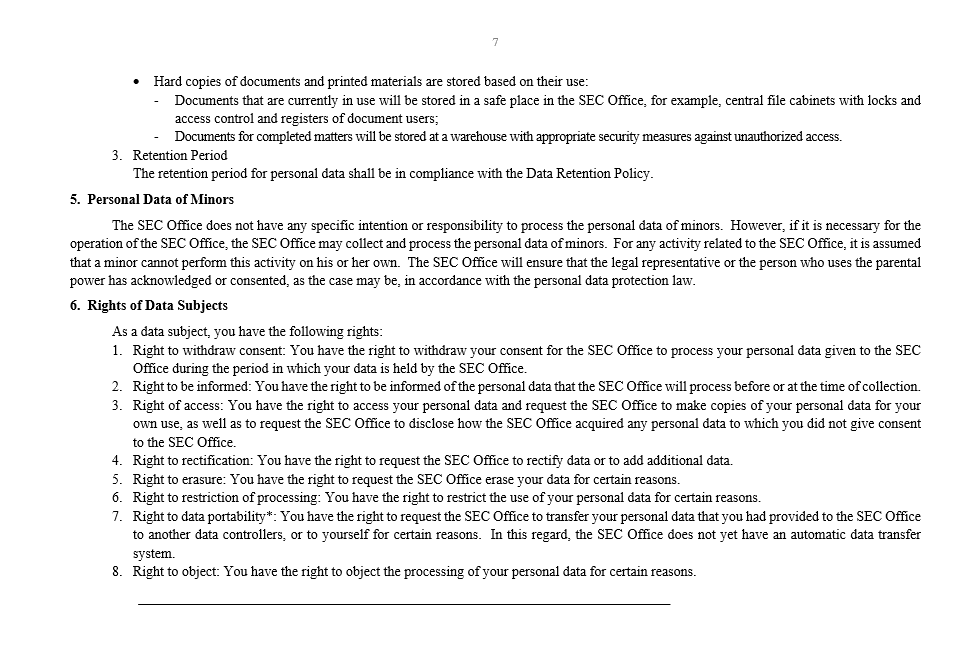 (This part is not for submission)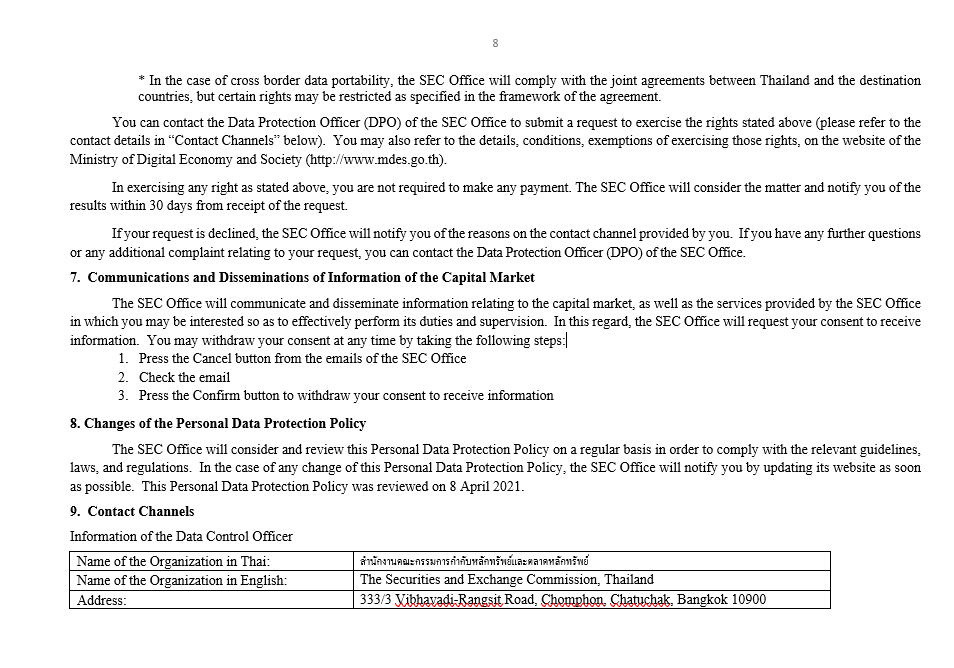 (This part is not for submission)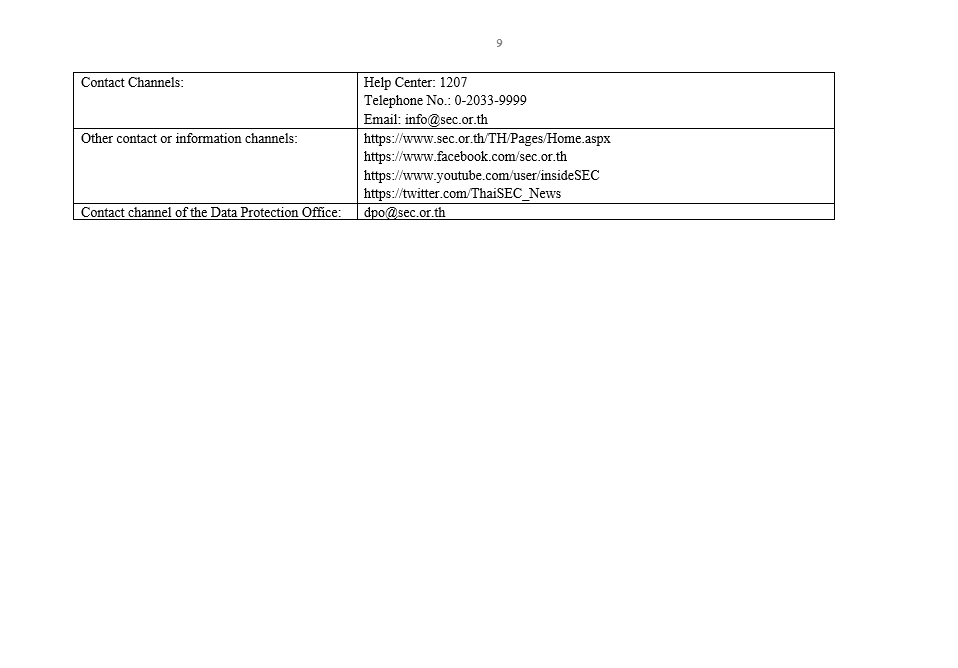 (This part is not for submission)Matters under the SEC supervisionMatters under the SEC supervision in accordance with the governing laws. For example:approved securities / derivatives / digital asset intermediaries e.g.  securities company/broker, asset management company and digital asset exchange;approved persons e.g. investment consultant;listed companies/ securities issuance e.g. prospectus/financial statements/annual report;inappropriate behaviors of executives or directors e.g. embezzlement of company assets/ window dressing.Complaints with sufficient details or evidence for submitting a complaint.Complaints that are not related to day-to-day operation, for instance, business judgment, issues relating to staff or internal operation.Complaints that are not barred by prescription or limited by time to gather evidence as specified by law.Matters beyond the SEC responsibilityMatters under supervision of other laws, for instance, Ponzi scheme, poor services or poor product quality, advertising blockage on sidewalks, poor construction quality, incorrect information provided by insurance companies / brokers, or unfair credit consideration.Complaints under the process of the court’s consideration or cases having reached final judgments.Repeated complaints of the same matters that have already been clarified by the SEC, without new information or additional supporting evidence.Claim for damages or compensation or private and business disputes.Complaints barred by prescription or limited by time to gather evidence as specified by law.